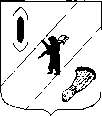 АДМИНИСТРАЦИЯ  ГАВРИЛОВ-ЯМСКОГОМУНИЦИПАЛЬНОГО  РАЙОНАПОСТАНОВЛЕНИЕ23.04.2019 № 457О мерах по реализации постановленияПравительства Ярославской областиот 09.06.2011 № 424-п «О добровольческой (волонтерской) деятельности»В соответствии с Законом Ярославской области от 11.10.2006 № 65-з «О молодежной политике» и постановлением Правительства Ярославской области от 09.06.2011 № 424-п «О добровольческой (волонтерской) деятельности», статьей 26 Устава Гаврилов-Ямского муниципального района, в целях организации работы по вовлечению молодых граждан в добровольческую (волонтерскую) деятельность на территории Гаврилов-Ямского муниципального района, АДМИНИСТРАЦИЯ МУНИЦИПАЛЬНОГО РАЙОНА ПОСТАНОВЛЯЕТ:Утвердить порядок привлечения молодых граждан к выполнению на добровольной основе социально значимых работ на территории Гаврилов-Ямского муниципального района (приложение).Установить, что ответственным за координацию работы по вовлечению молодых граждан в добровольческую (волонтерскую) деятельность на территории Гаврилов-Ямского муниципального района является муниципальное учреждение «Молодежный центр». Контроль за исполнением настоящего постановления возложить на заместителя Главы Администрации Гаврилов-Ямского муниципального района   Забаева А.А.Постановление опубликовать в районной массовой газете «Гаврилов-Ямский вестник» и разместить на официальном сайте Администрации Гаврилов-Ямского муниципального района в сети Интернет.Постановление вступает в силу с момента опубликования.Глава Администрациимуниципального района					               А.А.КомаровПриложение к постановлению Администрации Гаврилов-Ямскогомуниципального района23.04.2019 № 457Порядок привлечения молодых граждан к выполнению на добровольной основе социально значимых работ на территории Гаврилов-Ямского муниципального районаПорядок привлечения молодых граждан к выполнению на добровольной основе социально значимых работ на территории Гаврилов-Ямского муниципального района (далее – Порядок) разработан с целью создания условий для системного привлечения молодежи в социальную практику и развития навыков самостоятельной жизнедеятельности через участие в добровольческом движении и волонтерской деятельности на территории Гаврилов-Ямского муниципального района.Вовлечение молодых граждан в волонтерскую (добровольческую) деятельность осуществляется муниципальным учреждением «Молодежный центр», (далее – муниципальный оператор), и структурными подразделениями Администрации района, муниципальными предприятиями, учреждениями, НКО и другими общественными объединениями, привлекающими волонтеров для реализации своих полномочий на территории Гаврилов-Ямского муниципального района (далее - заказчики на деятельность волонтеров). Из числа сотрудников муниципального учреждения «Молодежный центр», актом учреждения назначает лицо на которое возложены обязанности по оформлению личных книжек волонтера, формированию и ведению муниципальных баз данных волонтеров и вакансий для волонтеров.Добровольческая (волонтерская) деятельность на территории Гаврилов-Ямского муниципального района осуществляется на основе:добровольности (никто не может быть принужден действовать в качестве волонтера);безвозмездности (труд волонтера не оплачивается, однако могут быть компенсированы расходы волонтера, связанные с его деятельностью: командировочные расходы; затраты на транспорт и другие);добросовестности (волонтер, взявший на себя обязательство выполнить ту или иную работу, должен довести её до конца);законности (деятельность волонтера не должна противоречить законодательству Российской Федерации и Ярославской области).Муниципальный оператор:осуществляет сбор документации, необходимой для оформления личных книжек волонтера;формирует и ведет муниципальную базу данных волонтеров района;формирует и ведет муниципальную базу данных вакансий Гаврилов-Ямского района для волонтеров по форме согласно приложению 1 к Порядку;организует регистрацию и учет волонтеров Гаврилов-Ямского района в информационно-телекоммуникационной сети «Интернет» на сайтах: волонтер76.рф, добровольцыроссии.рф;информирует молодежные добровольческие объединения и волонтерские отряды о включении их в реестр добровольческих объединений Гаврилов-Ямского муниципального района;выполняет иные функции, установленные постановлением Правительства Ярославской области от 09.06.2011 № 424-п «О добровольческой (волонтерской) деятельности».Заказчики на деятельность волонтеров:организуют и проводят для волонтеров слеты, обучающие семинары, тренинги, лагеря по направлениям деятельности, к которым ими привлекаются волонтеры;по желанию волонтера вносят записи в «Личную книжку волонтера» о выполненных работах, заверенные подписью и печатью;в случае необходимости в наборе волонтеров для организации и проведения акций, крупных районных мероприятий и реализации проектов, заказчик обязан не позднее, чем за 10 дней до начала мероприятия предоставить муниципальному оператору заявку на деятельность волонтеров согласно пунктам базы вакансий приложение 1 к Порядку;предоставляют в срок до 25 июня и 25 декабря каждого года муниципальному оператору отчет о привлечении молодых граждан к выполнению на добровольной основе социально значимых работ по форме согласно приложению 2 к Порядку.Приложение 1к ПорядкуФормаМУНИЦИПАЛЬНАЯ БАЗАданных вакансий Гаврилов-Ямского муниципального района для волонтеров«____» ___________________ 20__ г.____________	____________________________(подпись)	(И.О. Фамилия)Приложение 2к ПорядкуФормаОТЧЕТо привлечении молодых граждан к выполнению на добровольной основе социально значимых работ на территории Гаврилов-Ямского муниципального районаНаименование организации, учреждения____________________________________________________________за период с ___________ по __________ 20__ годаВолонтеры, осуществляющие деятельность на территории муниципального образованияВолонтерские отряды, действующие на территории муниципального образованияДеятельность по вовлечению молодежи в добровольческую деятельность (укажите, каким образом проходит информирование молодежи о возможности принять участие в волонтерской деятельности, какие мероприятия организуются в целях поощрения и продвижения волонтерской деятельности, какие изменения в сфере вовлечения молодежи в добровольчество произошли в районе за указанный период и т.д.)Волонтерские достижения (если есть достижения волонтеров, такие как победа в конкурсах, участие в масштабных событиях Всероссийского и Международного уровня и т.д. укажите их).Обучающие программы для волонтёров Участие в добровольческой деятельности граждан, не относящихся к категории молодёжь (существуют ли на территории вашего муниципального района/городского округа отряды «серебряных» волонтёров (люди старше 55 лет), волонтёрские отряды на предприятиях и другие виды волонтёрской деятельности). Просим описать ситуацию в районе по этому вопросу.№п/пНаименование проводящей организацииФ.И.О. ответственного лица, контакты (адрес места проживания, номер телефона, адрес электронной почты)Название мероприятия (программы), предполагающего волонтерскую деятельностьЦели и задачи мероприятия (программы)Сроки проведенияМесто проведенияКоличество необходимых волонтеровПланируемые виды деятельности волонтеровТребования к волонтерамСрок подачи заявок от потенциальных волонтеров1234567891011№ п/пМероприятия, акции и т.д., проходившие на территории района с привлечением труда волонтеровКоличество волонтеров, принимавших участие в организации мероприятия12.3.4.5.6...ИТОГО:№ п/пНазвание волонтерского отрядаКоличество человек в отрядеНаправления деятельности отрядаОбъекты, акции, мероприятия, обсуживавшиеся участниками отрядаСостоит ли отряд в региональном реестре добровольческих объединенийКонтактная информация руководителя отрядаИТОГОИТОГОИТОГОИТОГОИТОГОУчастие в конкурсах, досуг и поощрение деятельности волонтеровУчастие в конкурсах, досуг и поощрение деятельности волонтеровУчастие в конкурсах, досуг и поощрение деятельности волонтеровУчастие в конкурсах, досуг и поощрение деятельности волонтеровНазвание ТематикаКоличество волонтеров№п/пНазвание семинара (лекции)Дата проведенияКоличество участниковОрганизатор (ФИО, должность, телефон)